Mr.  Surve A. B., M.PharmAssistant ProfessorCampus Address:Sant Dnyaneshwar Sikshan Sanstha’sAnnasaheb Dange College of B PharmacyAshta, Tal. Walwa, Dist. Sangli (416301) Phone: Office: 02342-241125, Cell No.9545775697 E-mail: surve.anikethadcbp@gmail.comMr.  Surve A. B., M.PharmAssistant ProfessorCampus Address:Sant Dnyaneshwar Sikshan Sanstha’sAnnasaheb Dange College of B PharmacyAshta, Tal. Walwa, Dist. Sangli (416301) Phone: Office: 02342-241125, Cell No.9545775697 E-mail: surve.anikethadcbp@gmail.comMr.  Surve A. B., M.PharmAssistant ProfessorCampus Address:Sant Dnyaneshwar Sikshan Sanstha’sAnnasaheb Dange College of B PharmacyAshta, Tal. Walwa, Dist. Sangli (416301) Phone: Office: 02342-241125, Cell No.9545775697 E-mail: surve.anikethadcbp@gmail.com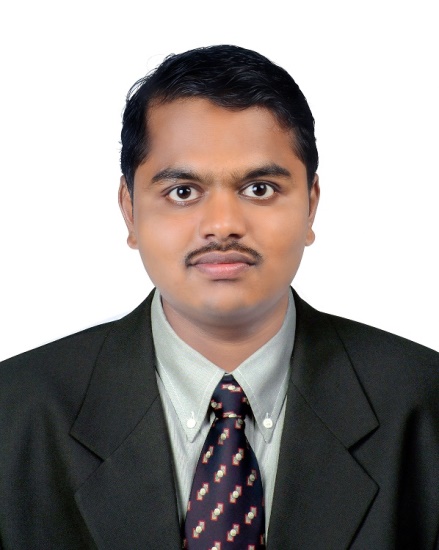 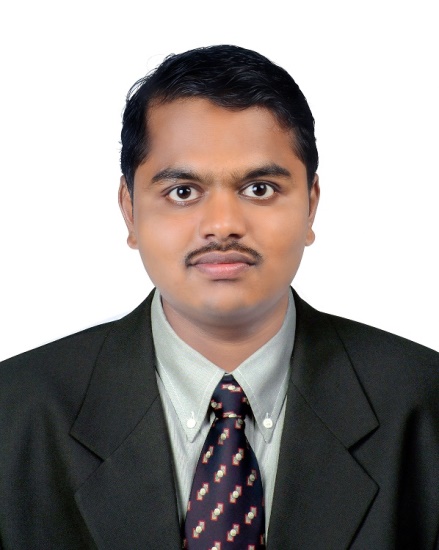 Education:M.Pharm. (2020): Marthawada mitra mandal’s college of pharmacy,PuneB. Pharm. (2018): Appasaheb Birnale College of Pharmacy, Sangli. Education:M.Pharm. (2020): Marthawada mitra mandal’s college of pharmacy,PuneB. Pharm. (2018): Appasaheb Birnale College of Pharmacy, Sangli. Education:M.Pharm. (2020): Marthawada mitra mandal’s college of pharmacy,PuneB. Pharm. (2018): Appasaheb Birnale College of Pharmacy, Sangli. Education:M.Pharm. (2020): Marthawada mitra mandal’s college of pharmacy,PuneB. Pharm. (2018): Appasaheb Birnale College of Pharmacy, Sangli. Education:M.Pharm. (2020): Marthawada mitra mandal’s college of pharmacy,PuneB. Pharm. (2018): Appasaheb Birnale College of Pharmacy, Sangli. Professional Work Experience:Work as Assistant Professor in Eklavya College of Pharmacy, Tasgoan From 1 Nov 2020 to 30-05-2022.Work as Assistant Professor in Annasaheb Dange College of B Pharmacy, Astha From 1 jun 2022 Professional Work Experience:Work as Assistant Professor in Eklavya College of Pharmacy, Tasgoan From 1 Nov 2020 to 30-05-2022.Work as Assistant Professor in Annasaheb Dange College of B Pharmacy, Astha From 1 jun 2022 Professional Work Experience:Work as Assistant Professor in Eklavya College of Pharmacy, Tasgoan From 1 Nov 2020 to 30-05-2022.Work as Assistant Professor in Annasaheb Dange College of B Pharmacy, Astha From 1 jun 2022 Professional Work Experience:Work as Assistant Professor in Eklavya College of Pharmacy, Tasgoan From 1 Nov 2020 to 30-05-2022.Work as Assistant Professor in Annasaheb Dange College of B Pharmacy, Astha From 1 jun 2022 Professional Work Experience:Work as Assistant Professor in Eklavya College of Pharmacy, Tasgoan From 1 Nov 2020 to 30-05-2022.Work as Assistant Professor in Annasaheb Dange College of B Pharmacy, Astha From 1 jun 2022 TeachingResearchIndustryIndustryTotal1.6 Years---1.6Professional Affiliations:); Registered Pharmacist (Registration No. 228903); Professional Affiliations:); Registered Pharmacist (Registration No. 228903); Professional Affiliations:); Registered Pharmacist (Registration No. 228903); Professional Affiliations:); Registered Pharmacist (Registration No. 228903); Professional Affiliations:); Registered Pharmacist (Registration No. 228903); Subject Taught: UG- Pharmacognosy, Pharmaceutical Analysis, Pathophysiology, Herbal Drug TechnologySubject Taught: UG- Pharmacognosy, Pharmaceutical Analysis, Pathophysiology, Herbal Drug TechnologySubject Taught: UG- Pharmacognosy, Pharmaceutical Analysis, Pathophysiology, Herbal Drug TechnologySubject Taught: UG- Pharmacognosy, Pharmaceutical Analysis, Pathophysiology, Herbal Drug TechnologySubject Taught: UG- Pharmacognosy, Pharmaceutical Analysis, Pathophysiology, Herbal Drug TechnologyResearch Foci: Quality control of Herbs and Herbal formulations, Chromatographic analysis of herbs, Plant tissue culture for production of secondary metabolites.Research Foci: Quality control of Herbs and Herbal formulations, Chromatographic analysis of herbs, Plant tissue culture for production of secondary metabolites.Research Foci: Quality control of Herbs and Herbal formulations, Chromatographic analysis of herbs, Plant tissue culture for production of secondary metabolites.Research Foci: Quality control of Herbs and Herbal formulations, Chromatographic analysis of herbs, Plant tissue culture for production of secondary metabolites.Research Foci: Quality control of Herbs and Herbal formulations, Chromatographic analysis of herbs, Plant tissue culture for production of secondary metabolites.Number of Research Projects: Number of Research Projects: Number of Research Projects: Grants Received: Grants Received: Number of Publications: 04Number of Publications: 04Number of Publications: 04Resource Person Presentations: -Resource Person Presentations: -Patent: 01 Selected Publications: Surve A. B,Phutane A.U,Patil M.J, Unani-the Dosage form the Review Article Publish in Boston Publication at Journal of Pharmacy and Experimental Medicine in Year. 2022, Vol. 2, Issue Surve A. B,Phutane A.U,Patil M.J, Caffiene  the  Physical Dependence the Review Article Publish  Boston  Publication at Journal of Pharmacy and Experimental Medicine in Year. 2022, Vol. 2, Issue 2 2(2);1-4Surve A. B, Phutane A.U, Patil M.J, Preparation and  Standardization of Mayurchandrika Bhasma  Research Article Publish in Boston Publication at World Journal of Plant Science and Research Technologies in Year. 2022, Vol. 1, Issue 1. 1(1);1-3Surve A.B,Phutane A.U, Saralaya M G,H1 Schedule –The Review,Article Publish at International Journal of  Pharmaceutical Research and Analysis in Year 2022, Volume 7, Issue 3, : 1393-1395Patent: 01 Selected Publications: Surve A. B,Phutane A.U,Patil M.J, Unani-the Dosage form the Review Article Publish in Boston Publication at Journal of Pharmacy and Experimental Medicine in Year. 2022, Vol. 2, Issue Surve A. B,Phutane A.U,Patil M.J, Caffiene  the  Physical Dependence the Review Article Publish  Boston  Publication at Journal of Pharmacy and Experimental Medicine in Year. 2022, Vol. 2, Issue 2 2(2);1-4Surve A. B, Phutane A.U, Patil M.J, Preparation and  Standardization of Mayurchandrika Bhasma  Research Article Publish in Boston Publication at World Journal of Plant Science and Research Technologies in Year. 2022, Vol. 1, Issue 1. 1(1);1-3Surve A.B,Phutane A.U, Saralaya M G,H1 Schedule –The Review,Article Publish at International Journal of  Pharmaceutical Research and Analysis in Year 2022, Volume 7, Issue 3, : 1393-1395Patent: 01 Selected Publications: Surve A. B,Phutane A.U,Patil M.J, Unani-the Dosage form the Review Article Publish in Boston Publication at Journal of Pharmacy and Experimental Medicine in Year. 2022, Vol. 2, Issue Surve A. B,Phutane A.U,Patil M.J, Caffiene  the  Physical Dependence the Review Article Publish  Boston  Publication at Journal of Pharmacy and Experimental Medicine in Year. 2022, Vol. 2, Issue 2 2(2);1-4Surve A. B, Phutane A.U, Patil M.J, Preparation and  Standardization of Mayurchandrika Bhasma  Research Article Publish in Boston Publication at World Journal of Plant Science and Research Technologies in Year. 2022, Vol. 1, Issue 1. 1(1);1-3Surve A.B,Phutane A.U, Saralaya M G,H1 Schedule –The Review,Article Publish at International Journal of  Pharmaceutical Research and Analysis in Year 2022, Volume 7, Issue 3, : 1393-1395Patent: 01 Selected Publications: Surve A. B,Phutane A.U,Patil M.J, Unani-the Dosage form the Review Article Publish in Boston Publication at Journal of Pharmacy and Experimental Medicine in Year. 2022, Vol. 2, Issue Surve A. B,Phutane A.U,Patil M.J, Caffiene  the  Physical Dependence the Review Article Publish  Boston  Publication at Journal of Pharmacy and Experimental Medicine in Year. 2022, Vol. 2, Issue 2 2(2);1-4Surve A. B, Phutane A.U, Patil M.J, Preparation and  Standardization of Mayurchandrika Bhasma  Research Article Publish in Boston Publication at World Journal of Plant Science and Research Technologies in Year. 2022, Vol. 1, Issue 1. 1(1);1-3Surve A.B,Phutane A.U, Saralaya M G,H1 Schedule –The Review,Article Publish at International Journal of  Pharmaceutical Research and Analysis in Year 2022, Volume 7, Issue 3, : 1393-1395Patent: 01 Selected Publications: Surve A. B,Phutane A.U,Patil M.J, Unani-the Dosage form the Review Article Publish in Boston Publication at Journal of Pharmacy and Experimental Medicine in Year. 2022, Vol. 2, Issue Surve A. B,Phutane A.U,Patil M.J, Caffiene  the  Physical Dependence the Review Article Publish  Boston  Publication at Journal of Pharmacy and Experimental Medicine in Year. 2022, Vol. 2, Issue 2 2(2);1-4Surve A. B, Phutane A.U, Patil M.J, Preparation and  Standardization of Mayurchandrika Bhasma  Research Article Publish in Boston Publication at World Journal of Plant Science and Research Technologies in Year. 2022, Vol. 1, Issue 1. 1(1);1-3Surve A.B,Phutane A.U, Saralaya M G,H1 Schedule –The Review,Article Publish at International Journal of  Pharmaceutical Research and Analysis in Year 2022, Volume 7, Issue 3, : 1393-1395